МИНИСТЕРСТВО НАУКИ И ВЫСШЕГО ОБРАЗОВАНИЯ РОССИЙСКОЙ ФЕДЕРАЦИИФедеральное государственное бюджетное образовательное учреждение высшего образования«ДАГЕСТАНСКИЙ ГОСУДАРСТВЕННЫЙ УНИВЕРСИТЕТ»Факультет математики и компьютерных наукРАБОЧАЯ ПРОГРАММА ДИСЦИПЛИНЫТехнологии сети Интернет Кафедра дискретной математики и информатики факультета математики и компьютерных наукОбразовательная программа02.04.02 - Фундаментальная информатика и информационные технологииНаправленность (профиль) программыИнформационные технологииУровень высшего образованияМагистратураФорма обученияОчнаяСтатус дисциплины:  входит в обязательную часть ОПОП Махачкала, 2020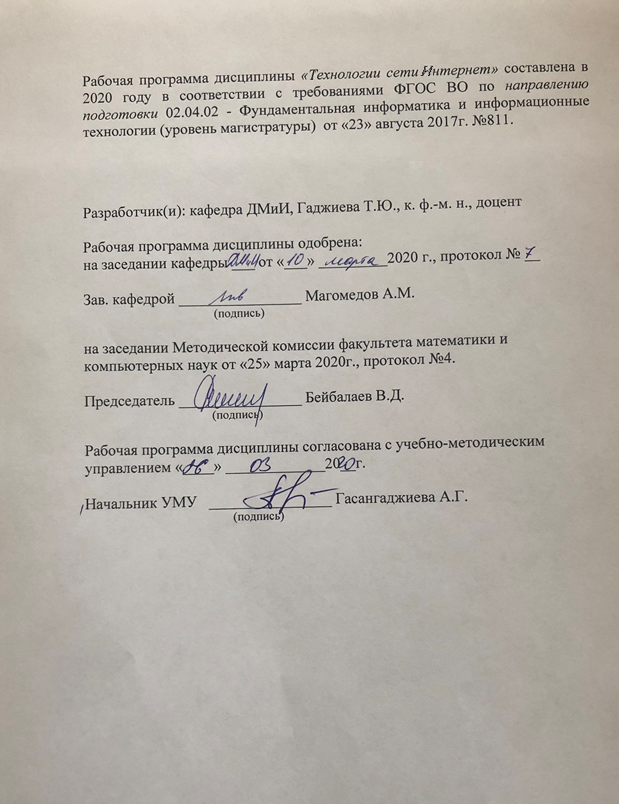 Аннотация рабочей программы дисциплиныДисциплина «Технологии сети Интернет» входит в обязательную часть ОПОП магистратуры по направлению подготовки 02.04.02 - Фундаментальная информатика и информационные технологии.Дисциплина реализуется на факультете математики и компьютерных наук кафедрой дискретной математики и информатики.Содержание дисциплины охватывает круг вопросов, связанных с изучением протоколов обмена данными, используемыми в сети Интернет; приобретением студентами навыков разработки интернет-ресурсов с применением языка разметки гипертекста, каскадных таблиц стилей, клиентских и серверных скриптовых языков программирования. Дисциплина нацелена на формирование следующих компетенций выпускника: общепрофессиональных – ОПК-4, профессиональных – ПК-1, ПК-4.Преподавание дисциплины предусматривает проведение следующих видов учебных занятий: практические занятия, лабораторные занятия, самостоятельная работа.Рабочая программа дисциплины предусматривает проведение следующих видов контроля успеваемости в форме контрольной работы и промежуточный контроль в форме экзамена.Объем дисциплины 5 зачетных единиц, в том числе в академических часах по видам учебных занятий:Очная форма обучения1. Цели освоения дисциплиныЦелями освоения дисциплины «Технологии сети Интернет» являются формирование систематизированных знаний в области компьютерных сетей, изучение принципов организации  компьютерных сетей, практическое освоение логики работы сетевых протоколов и системы адресации,  принципов разработки и применения интернет-приложений для решения профессиональных задач. 2.Место дисциплины в структуре ОПОП бакалавриата Дисциплина «Технологии сети Интернет» входит в обязательную часть; ОПОП магистратуры по направлению подготовки 02.04.02 - Фундаментальная информатика и информационные технологии и преподается на 2 курсе в 3 семестре (5 зачетных единиц). Изучение предмета завершается экзаменом в конце семестра.Дисциплина «Технологии сети Интернет» логически и содержательно взаимосвязана с такими дисциплинами, как «Основы программирования», «Алгоритмы и анализ сложности», «Дискретная математика». 3. Компетенции обучающегося, формируемые в результате освоения дисциплины (перечень планируемых результатов обучения и процедура освоения).4. Объем, структура и содержание дисциплины.4.1. Объем дисциплины составляет 5  зачетных единиц, 180 академических часов.4.2. Структура дисциплины.4.2.1. Структура дисциплины в очной форме4.3. Содержание дисциплины, структурированное по темам (разделам).4.3.2. Содержание практических занятий по дисциплине.Модуль 1. Основы сети ИнтернетТема 1. Введение в технологии сети Интернет1. Организационная структура Интернет.2. Стандартизация технологий сети Интернет (RFC).Тема 2. Модель TCP/IP1. Эталонная модель TCP/IP, ее сравнение с эталонной моделью RM OSI.2. Состав и назначение сетевых протоколов.3. Основные сетевые приложения и сервисы сети Интернет.Модуль 2. Адресация в сети ИнтернетТема 3. Адресация и наименование в сети Интернет1. Схема адресации в сети Интернет. Числовые IP-адреса.2. Адресация сетей и подсетей. Классы адресов, использование пар адрес/маска.3. Широковещательные адреса. TCP-адреса и UDP-адреса.4. Адресация сервисов. Символические адреса. Система доменных имен.Тема 4. DNS-серверы.1. Иерархическая структура DNS.2. Отображение доменных имен в сетевые адреса и обратно.3.Протоколы запроса сетевых адресов IP-узлов.4. Синонимы доменных имен. Конфигурирование DNS-сервера.Модуль 3. Разработка сетевых приложенийТема 5. Протоколы IP, ICMP1. Протоколы IP, ICMP. Их назначение, формат пакетов и дейтаграмм; разбиение и восстановление дейтаграмм; диагностика ошибок.2. Протокол IP: назначение и основные функциональные возможности, формат сообщений, обеспечение гарантированной передачи данных, установление и разрыв соединения.Тема 6. Маршрутизация1. Статическая маршрутизация.2. Таблицы маршрутизации.3. Введение в алгоритмы динамической маршрутизации. Достоинства и недостатки алгоритмов.4. Понятие протокола маршрутизации. Понятие автономной системы.Модуль 4. Маршрутизация в сетиТема 7. Обзор протоколов маршрутизации.1. Внешние и внутренние протоколы маршрутизации.2. Основные характеристики протоколов RIP, OSPF, IGRP, EGP, BGP.Тема 8. Процедурный интерфейс для создания сетевых программ1. Socket API - прикладной программный интерфейс для программирования сетевых приложений.2. Понятие гнезда (socket). Состав и назначение системных функций для работы с гнездами.Примеры их применения для реализации коммуникационных механизмов.4.3.3. Содержание лабораторно занятий по дисциплине.Темы лабораторных занятий по дисциплине совпадают с темами практических занятий5. Образовательные технологииПроцесс изложения учебного материала сопровождается презентациями и демонстрацией решения задач в интерактивном режиме с использованием мультимедийного проектора. Предусмотрено регулярное общение с лектором и представителями российских и зарубежных компаний по электронной почте и по скайпу.6. Учебно-методическое обеспечение самостоятельной работы студентов. Самостоятельная работа студентов складывается из: - проработки лекционного материала (настоятельно рекомендуется самостоятельное практическое решение всех разобранных на лекциях упражнений); - изучения рекомендованной литературы и материалов соответствующих форумов интернет; - подготовки к отчетам по лабораторным работам; - подготовки к сдаче промежуточных форм контроля.Пакет заданий для самостоятельной работы выдается в начале семестра, определяются предельные сроки их выполнения и сдачи.7. Фонд оценочных средств для проведения текущего контроля успеваемости, промежуточной аттестации по итогам освоения дисциплины.7.1. Типовые контрольные заданияТемы рефератов:Технологии глобальных сетейИнформационные технологии в глобальных сетяхСети интернет: технологии подключения, доступа, поиска информацииЛокальные и компьютерные сети: принципы, технологии, протоколыТехнологии современных беспроводных сетей Wi-FiТехнология пассивных оптических сетейТехнология нейронных сетейТелекоммуникационные технологии и услуги для банковских сетейРазработка сетевых приложенийПроцедурный интерфейс для создания сетевых программПринципы работы веб-сервераВопросы к экзамену1. Эталонная модель TCP/IP, ее сравнение с эталонной моделью RM OSI.2. Схема адресации в сети Интернет.3. Иерархическая структура DNS.4. Протоколы IP, ICMP, UDP. Их назначение, формат пакетов и дейтаграмм;5. Статическая маршрутизация. Таблицы маршрутизации.6. Введение в алгоритмы динамической маршрутизации. Достоинства и недостатки алгоритмов.7. Угрозы информационной безопасности систем обработки информации, связанных посредством сети. Уязвимые места и причины их возникновения.8. Обзор подходов к обеспечению информационной безопасности.9. Концепция универсального адреса информационного ресурса. Понятия URI и URL.7.2. Методические материалы, определяющие процедуру оценивания знаний, умений, навыков и (или) опыта деятельности, характеризующих этапы формирования компетенций.Общий результат выводится как интегральная оценка, складывающая из текущего контроля - 50% и промежуточного контроля - 50%. Текущий контроль по дисциплине включает: - посещение занятий - 10 баллов, - подготовка реферата – 20 баллов, - выполнение лабораторных заданий – 20 баллов, - выполнение домашних (аудиторных) контрольных работ - 50 баллов. Промежуточный контроль по дисциплине включает: - прием лабораторных работ - 40 баллов, - письменная контрольная работа - 60 баллов8. Учебно-методическое обеспечение дисциплины.а) http://cathedra.dgu.ru/EducationalProcess_Umk.aspx?Value=11&id=6б) основная литература:1. Семенов А.А. Сетевые технологии и Интернет [Электронный ресурс]: учебное пособие/ Семенов А.А.— Электрон. текстовые данные.— СПб.: Санкт-Петербургский государственный архитектурностроительный университет, ЭБС АСВ, 2017.— 148 c.— Режим доступа: http://www.iprbookshop.ru/66840.html.— ЭБС «IPRbooks» 2. Кучинский В.Ф. Сетевые технологии обработки информации [Электронный ресурс]: учебное пособие/ Кучинский В.Ф.— Электрон. текстовые данные.— СПб.: Университет ИТМО, 2015.— 118 c.— Режим доступа: http://www.iprbookshop.ru/68119.html.— ЭБС «IPRbooks» 3. Интернет: протоколы безопасности. Учебный курс. Блэк У. – СПб.: Питер, 2001. – 288 с.: ил. 4. Администрирование сети на примерах. Поляк-Брагинский А. В. – СПб.: БХВ-Петербург, 2005. – 320 с.б) дополнительная литература:1. Архитектура компьютерных систем и сетей : [учеб. пособие для вузов по специальности 351400 "Прикладная информатика (по обл.)" / Т.П.Барановская и др.]; под ред. В.И.Лойко. - М. : Финансы и статистика, 2003. - 254 с. : ил. ; 21 см. - Библиогр.: с. 252. - Предм. указ.: с. 253-254. - Допущено МСХ РФ. - ISBN 5-279-02606-9 : 71-72. Местонахождение: Научная библиотека ДГУ (коэф. 5) 2. Виртуальные машины: несколько компьютеров в одном (+CD). / А.К. Гультяев - СПб.: Питер. 2006. – 224 с. 3. Защита компьютерной информации от несанкционированного доступа. А. Ю. Щеглов. – СПб.: Издательство «Наука и Техника», 2004. – 384 с. 9. Перечень ресурсов информационно-телекоммуникационной сети «Интернет», необходимых для освоения дисциплины.Примеры описания разных видов наименований учебной литературы:1) eLIBRARY.RU [Электронный ресурс]: электронная библиотека / Науч. электрон. б-ка. –– Москва, 1999 – . Режим доступа: http://elibrary.ru/defaultx.asp (дата обращения: 01.04.2017). – Яз. рус., англ.2) Moodle [Электронный ресурс]: система виртуального обучением: [база данных] / Даг. гос. ун-т. – Махачкала, г. – Доступ из сети ДГУ или, после регистрации из сети ун-та, из любой точки, имеющей доступ в интернет. – URL: http://moodle.dgu.ru/ (дата обращения: 22.03.2018).3) Электронный каталог НБ ДГУ [Электронный ресурс]: база данных содержит сведения о всех видах лит, поступающих в фонд НБ ДГУ/Дагестанский гос. ун-т. – Махачкала, 2010 – Режим доступа: http://elib.dgu.ru, свободный (дата обращения: 21.03.2018).4. Видеокурсы лекций: 1) https://www.coursera.org/ 2) https://www.udacity.com/ 5. Форумы по компьютерным наукам и программированию: 1) www.stackoverflow.com 2) http://www.cyberforum.ru/ 10. Методические указания для обучающихся по освоению дисциплины.При решении лабораторных заданий программистский подход непременно должен присутствовать (без него решение не будет полноценным), однако, он не должен заслонять сугубо математические (доказательство и др.) и алгоритмические (построение, оптимизация, верификация и др.) аспекты. Самостоятельная работа студентов складывается из: - проработки рекомендованного материала (настоятельно рекомендуется самостоятельное практическое решение всех упражнений); - изучения рекомендованной литературы и материалов соответствующих форумов интернет; - подготовки к отчетам по лабораторным работам; - подготовки к сдаче промежуточных форм контроля (контрольных работ и сдаче реферата). Пакет лабораторных заданий рассчитан на семестр. Рекомендуется выполнять и сдавать задания своевременно с прохождением соответствующего материала.11. Перечень информационных технологий, используемых при осуществлении образовательного процесса по дисциплине, включая перечень программного обеспечения и информационных справочных систем.При осуществлении образовательного процесса студентами и профессорско-преподавательским составом используются следующее программное обеспечение: Microsoft Visual Studio Express, Microsoft Windows, Ubuntu Linux, Skype. Также студентам предоставляется доступ к российским и международным электронным библиотекам через компьютеры университета.12. Описание материально-технической базы, необходимой для осуществления образовательного процесса по дисциплине.Имеется необходимая литература в библиотеке, медиапроектор и компьютер для проведения лекций-презентаций. Лабораторные занятия проводятся в компьютерных классах с необходимым программным обеспечением. Вся основная литература предоставляется студенту в электронном формате.ПриложениеInternet technologies4. Объем, структура и содержание дисциплины.4.1. Объем дисциплины составляет 5  зачетных единиц, 180 академических часов.4.2. Структура дисциплины.4.2.1. Структура дисциплины в очной форме4.3. Содержание дисциплины, структурированное по темам (разделам).4.3.2. Содержание практических занятий по дисциплине.Module 1. Internet BasicsTopic 1. Introduction to Internet technologies1. Organizational structure of the Internet.2. Standardization of Internet technologies (RFC).Topic 2. TCP / IP Model1. Reference model TCP / IP, its comparison with the reference model RM OSI.2. The composition and purpose of network protocols.3. Basic network applications and Internet services.Module 2. Internet AddressingTopic 3. Addressing and naming on the Internet1. The addressing scheme on the Internet. Numeric IP addresses.2. Addressing networks and subnets. Address classes, use of address / mask pairs.3. Broadcast addresses. TCP addresses and UDP addresses.4. Addressing services. Symbolic addresses. Domain Name System.Topic 4. DNS servers.1. Hierarchical structure of DNS.2. Mapping domain names to network addresses and vice versa.3.Protocols for requesting network addresses of IP nodes.4. Synonyms for domain names. DNS server configuration.Module 3. Development of network applicationsTopic 5. Protocols IP, ICMP1. Protocols IP, ICMP. Their purpose, packet and datagram format; splitting and restoring datagrams; diagnostics of errors.2. IP protocol: purpose and basic functionality, message format, guaranteed data transmission, connection establishment and termination.Topic 6. Routing1. Static routing.2. Routing tables.3. Introduction to dynamic routing algorithms. Advantages and disadvantages of algorithms.4. The concept of the routing protocol. The concept of an autonomous system.Module 4. Network RoutingTopic 7. Review of routing protocols.1. External and internal routing protocols.2. The main characteristics of the protocols RIP, OSPF, IGRP, EGP, BGP.Topic 8. Procedural interface for creating network programs1. Socket API is an application programming interface for programming network applications.2. The concept of a socket. Composition and purpose of system functions for working with sockets.6. Учебно-методическое обеспечение самостоятельной работы студентов. Самостоятельная работа студентов складывается из: - проработки лекционного материала (настоятельно рекомендуется самостоятельное практическое решение всех разобранных на лекциях упражнений); - изучения рекомендованной литературы и материалов соответствующих форумов интернет; - подготовки к отчетам по лабораторным работам; - подготовки к сдаче промежуточных форм контроля.7. Фонд оценочных средств для проведения текущего контроля успеваемости, промежуточной аттестации по итогам освоения дисциплины.7.1. Типовые контрольные заданияAbstract topics:1. Technologies of global networks2. Information technology in global networks3. Internet networks: technologies of connection, access, information retrieval4. Local and computer networks: principles, technologies, protocols5. Technologies of modern wireless networks Wi-Fi6. Technology of passive optical networks7. Technology of neural networks8. Telecommunication technologies and services for banking networks9. Development of network applications10. Procedural interface for creating network programs11. How the web server worksQuestions for the exam:1. Reference model TCP / IP, its comparison with the RM OSI reference model.2. Scheme of addressing on the Internet.3. Hierarchical structure of DNS.4. Protocols IP, ICMP, UDP. Their purpose, packet and datagram format;5. Static routing. Routing tables.6. Introduction to dynamic routing algorithms. Advantages and disadvantages of algorithms.7. Threats to information security of information processing systems connected through a network. Vulnerabilities and their causes.8. Review of approaches to information security.9. The concept of a universal address of an information resource. URI and URL concepts.СеместрУчебные занятияУчебные занятияУчебные занятияУчебные занятияУчебные занятияУчебные занятияУчебные занятияУчебные занятияФорма промежуточной аттестации (зачет, дифференцированный  зачет, экзаменСеместрв том числе:в том числе:в том числе:в том числе:в том числе:в том числе:в том числе:в том числе:Форма промежуточной аттестации (зачет, дифференцированный  зачет, экзаменСеместрвсегоКонтактная работа обучающихся с преподавателемКонтактная работа обучающихся с преподавателемКонтактная работа обучающихся с преподавателемКонтактная работа обучающихся с преподавателемКонтактная работа обучающихся с преподавателемКонтактная работа обучающихся с преподавателемСРС, в том числе экзаменФорма промежуточной аттестации (зачет, дифференцированный  зачет, экзаменСеместрвсеговсегоиз нихиз нихиз нихиз нихиз нихСРС, в том числе экзаменФорма промежуточной аттестации (зачет, дифференцированный  зачет, экзаменСеместрвсеговсегоЛекцииЛабораторные занятияПрактические занятияКСРконсультацииСРС, в том числе экзаменФорма промежуточной аттестации (зачет, дифференцированный  зачет, экзамен3180422814138экзаменКод и наименование компетенции из ОПОПКод и наименование индикатора достижения компетенций (в соответствии с ОПОППланируемые результаты обучения Процедура освоенияОПК-4. Способен оптимальным образом комбинировать существующие ин формационно-коммуникационные технологии для решения задач в области профессиональной деятельности с учетом требований информационной безопасностиОПК-4.1. Знает принципы сбора и анализа информации, создания информационных систем на стадиях жизненного цикла.Знает: принципы самостоятельного поиска достоверных источников информации. Умеет: обрабатывать, анализировать и синтезировать информацию для выбора метода решения проблемы в стандартных условиях. Владеет: навыками решения проблемы с использованием выбранного метода.Участие в коллективной разработке проектов, в процессе прохождения практики ОПК-4. Способен оптимальным образом комбинировать существующие ин формационно-коммуникационные технологии для решения задач в области профессиональной деятельности с учетом требований информационной безопасностиОПК-4.2. Умеет осуществлять управление проектами информационных системЗнает: основы проведения научных исследований в составе группы программистов. Умеет: использовать инструментальные средства. Владеет: навыками коллективной работы с современными вычислительными средствами.Участие в коллективной разработке проектов, в процессе прохождения практики ОПК-4. Способен оптимальным образом комбинировать существующие ин формационно-коммуникационные технологии для решения задач в области профессиональной деятельности с учетом требований информационной безопасностиОПК-4.3. Имеет практический опыт анализа и интерпретации информационных систем.Знает: основы проведения научных исследований в составе группы программистов. Умеет: использовать инструментальные средства. Владеет: навыками работы с современными вычислительными средствами.Участие в коллективной разработке проектов, в процессе прохождения практики ПК-1.  Способность понимать и применять в научно-исследовательской и прикладной деятельности современный математический аппарат, основные законы естествознания, современные языки программирования и программное обеспечение; операционные системы и сетевые технологии.ПК-1.1. Знает основы ведения научной дискуссии и формы устного научного высказывания.Знает: основы проведения научных исследований в составе группы программистов. Умеет: использовать инструментальные средства. Владеет: навыками коллективной работы с современными вычислительными средствами.Участие в коллективной разработке проектов, в процессе прохождения практикиПК-1.  Способность понимать и применять в научно-исследовательской и прикладной деятельности современный математический аппарат, основные законы естествознания, современные языки программирования и программное обеспечение; операционные системы и сетевые технологии.ПК-1.2. Умеет вести корректную дискуссию в области информационных технологий, задавать вопросы и отвечать на поставленные вопросы по теме научной работыЗнает: основы проведения научных исследований в составе группы программистов. Умеет: использовать инструментальные средства. Владеет: навыками коллективной работы с современными вычислительными средствами.Участие в коллективной разработке проектов, в процессе прохождения практикиПК-1.  Способность понимать и применять в научно-исследовательской и прикладной деятельности современный математический аппарат, основные законы естествознания, современные языки программирования и программное обеспечение; операционные системы и сетевые технологии.ПК-1.3. Имеет практический опыт владения существующими методами и алгоритмами решения задач цифровой обработки сигналов, использования сети Интернет, аннотирования, реферирования, библиографического разыскания и описания, опыт работы с научными источниками.Знает: основы проведения научных исследований в составе группы программистов. Умеет: использовать инструментальные средства. Владеет: навыками коллективной работы с современными вычислительными средствами.Участие в коллективной разработке проектов, в процессе прохождения практикиПК-4. Способность применять в профессиональной деятельности современные языки программирования и методы параллельной обработки данных, операционные системы, электронные библиотеки и пакеты программ, сетевые технологии.ПК-4.1. Знает современные языки программирования и методы параллельной обработки данных.Знает: основы разработки теоретических моделей. Умеет: разрабатывать модели для задач проектной деятельности. Владеет: навыками разработки простых концептуальных и теоретических моделей.Участие в коллективной разработке проектов, в процессе прохождения практикиПК-4. Способность применять в профессиональной деятельности современные языки программирования и методы параллельной обработки данных, операционные системы, электронные библиотеки и пакеты программ, сетевые технологии.ПК-4.2. Умеет реализовывать численные методы решения прикладных задач в профессиональной сфере деятельности, пакеты программного обеспечения, операционные системы, электронные библиотеки, сетевые технологии.Знает: основы разработки теоретических моделей. Умеет: разрабатывать модели для задач проектной деятельности. Владеет: навыками разработки простых концептуальных и теоретических моделей.Участие в коллективной разработке проектов, в процессе прохождения практикиПК-4. Способность применять в профессиональной деятельности современные языки программирования и методы параллельной обработки данных, операционные системы, электронные библиотеки и пакеты программ, сетевые технологии.ПК-4.3. Имеет практический опыт разработки интеграции информационных систем.Знает: основы разработки теоретических моделей. Умеет: разрабатывать модели для задач проектной деятельности. Владеет: навыками разработки простых концептуальных и теоретических моделей.Участие в коллективной разработке проектов, в процессе прохождения практики№п/пРазделы и темыдисциплиныпо модулямСеместрВиды учебной работы, включая самостоятельную работу студентов (в часах)Виды учебной работы, включая самостоятельную работу студентов (в часах)Виды учебной работы, включая самостоятельную работу студентов (в часах)Виды учебной работы, включая самостоятельную работу студентов (в часах)Виды учебной работы, включая самостоятельную работу студентов (в часах)Формы текущего контроля успеваемости и промежуточной аттестации№п/пРазделы и темыдисциплиныпо модулямСеместрЛекцииПрактические занятияЛабораторные занятия…Самостоятельная работа в т.ч. экзаменФормы текущего контроля успеваемости и промежуточной аттестацииМодуль 1. Основы сети ИнтернетМодуль 1. Основы сети ИнтернетМодуль 1. Основы сети ИнтернетМодуль 1. Основы сети ИнтернетМодуль 1. Основы сети ИнтернетМодуль 1. Основы сети ИнтернетМодуль 1. Основы сети ИнтернетМодуль 1. Основы сети Интернет1Введение в технологии сети Интернет32212Реферат2Модель TCP/IP32612Прием лабораторных работИтого по модулю 1:34824Модуль 2. Адресация в сети ИнтернетМодуль 2. Адресация в сети ИнтернетМодуль 2. Адресация в сети ИнтернетМодуль 2. Адресация в сети ИнтернетМодуль 2. Адресация в сети ИнтернетМодуль 2. Адресация в сети ИнтернетМодуль 2. Адресация в сети ИнтернетМодуль 2. Адресация в сети Интернет3Адресация и наименование в сети Интернет32414Реферат4DNS-серверы.32212Прием лабораторных работИтого по модулю 2:34626Модуль 3. Разработка сетевых приложенийМодуль 3. Разработка сетевых приложенийМодуль 3. Разработка сетевых приложенийМодуль 3. Разработка сетевых приложенийМодуль 3. Разработка сетевых приложенийМодуль 3. Разработка сетевых приложенийМодуль 3. Разработка сетевых приложенийМодуль 3. Разработка сетевых приложений5Протоколы IP, ICMP32212Реферат6Маршрутизация32612Прием лабораторных работИтого по модулю 3:34824Модуль 4. Маршрутизация в сетиМодуль 4. Маршрутизация в сетиМодуль 4. Маршрутизация в сетиМодуль 4. Маршрутизация в сетиМодуль 4. Маршрутизация в сетиМодуль 4. Маршрутизация в сетиМодуль 4. Маршрутизация в сетиМодуль 4. Маршрутизация в сетиОбзор протоколов маршрутизации.32414РефератПроцедурный интерфейс для создания сетевых программ3214Прием лабораторных работИтого по модулю 4:32628Модуль 5. Подготовка к экзаменуМодуль 5. Подготовка к экзаменуМодуль 5. Подготовка к экзаменуМодуль 5. Подготовка к экзаменуМодуль 5. Подготовка к экзаменуМодуль 5. Подготовка к экзаменуМодуль 5. Подготовка к экзаменуМодуль 5. Подготовка к экзаменуИтого по модулю 5:336ЭкзаменИТОГО:31428138№Виды самостоятельнойработыВид контроляУчебно-методич. обеспечения1Изучение рекомендованной литературыКонтрольный фронтальный опрос, прием и представление рефератов.См. разделы 7.3, 8, 9 данного документа2Подготовка к отчетам по лабораторным работамПроверка выполнения работ, опрос по теме работы. См. разделы 7.3, 8, 9 данного докСм. разделы 7.3, 8, 9 данного документа3Подготовка к сдаче промежуточных форм контроляКонтрольные работы по каждому модулю и прием рефератов.См. разделы 7.3, 8, 9 данного документаНазвание раздела и темыПеречень рассматриваемых вопросов для самостоятельного изученияКол-во часовЛитератураМодуль 1. Основы сети ИнтернетМодуль 1. Основы сети ИнтернетМодуль 1. Основы сети ИнтернетМодуль 1. Основы сети ИнтернетВведение в технологии сети ИнтернетГенезис сети Интернет. Организационная структура Интернет. Стандартизация технологий сети Интернет (RFC). Эталонная модель TCP/IP, ее сравнение с эталонной моделью RM OSI. Состав и назначение сетевых протоколов. Основные сетевые приложения и сервисы сети Интернет..12Основная: 2, 3, 4 Дополнительная: 1, 2, 3Модель TCP/IPЭталонная модель TCP/IP, ее сравнение с эталонной моделью RM OSI. Состав и назначение сетевых протоколов. Основные сетевые приложения и сервисы сети Интернет.12Основная: 2, 3, 4 Дополнительная: 1, 2, 3Модуль 2. Адресация в сети ИнтернетМодуль 2. Адресация в сети ИнтернетМодуль 2. Адресация в сети ИнтернетМодуль 2. Адресация в сети ИнтернетАдресация и наименование в сети ИнтернетСхема адресации в сети Интернет. Числовые IP-адреса. Адресация сетей и подсетей. Классы адресов, использование пар адрес/маска. 14Основная: 1, 2, 3, 4 Дополнительная: 1, 2, 3DNS-серверы.Широковещательные адреса. TCPадреса и UDP-адреса. Адресация сервисов. Символические адреса. Система доменных имен. DNS-серверы. Иерархическая структура DNS. Отображение доменных имен в сетевые адреса и обратно. Протоколы запроса сетевых адресов IPузлов. Синонимы доменных имен. Конфигурирование DNS-сервера..12Основная: 1, 2, 3, 4 Дополнительная: 1, 2, 3Модуль 3. Разработка сетевых приложенийМодуль 3. Разработка сетевых приложенийМодуль 3. Разработка сетевых приложенийМодуль 3. Разработка сетевых приложенийПротоколы IP, ICMPПротоколы IP, ICMP. Их назначение, формат пакетов и дейтаграмм; разбиение и восстановление дейтаграмм; диагностика ошибок. Протокол IP: назначение и основные функциональные возможности, формат сообщений, обеспечение гарантированной передачи данных, установление и разрыв соединения.12Основная: 2, 3, 4 Дополнительная: 1, 2, 3МаршрутизацияСтатическая маршрутизация. Таблицы маршрутизации. Введение в алгоритмы динамической маршрутизации. Достоинства и недостатки алгоритмов. Понятие протокола маршрутизации. Понятие автономной системы. 12Основная: 2, 3, 4 Дополнительная: 1, 2, 3Модуль 4. Маршрутизация в сетиМодуль 4. Маршрутизация в сетиМодуль 4. Маршрутизация в сетиМодуль 4. Маршрутизация в сетиОбзор протоколов маршрутизации.Внешние и внутренние протоколы маршрутизации. Основные характеристики протоколов RIP, OSPF, IGRP, EGP, BGP.14Основная: 1, 2, 3, 4 Дополнительная: 1, 2, 3Процедурный интерфейс для создания сетевых программSocket API - прикладной программный интерфейс для программирования сетевых приложений. Понятие гнезда (socket). Состав и назначение системных функций для работы с гнездами. Примеры их применения для реализации коммуникационных механизмов.14Основная: 1, 2, 3, 4 Дополнительная: 1, 2, 3№п/пРазделы и темыдисциплиныпо модулямСеместрВиды учебной работы, включая самостоятельную работу студентов (в часах)Виды учебной работы, включая самостоятельную работу студентов (в часах)Виды учебной работы, включая самостоятельную работу студентов (в часах)Виды учебной работы, включая самостоятельную работу студентов (в часах)Виды учебной работы, включая самостоятельную работу студентов (в часах)Формы текущего контроля успеваемости и промежуточной аттестации№п/пРазделы и темыдисциплиныпо модулямСеместрЛекцииПрактические занятияЛабораторные занятия…Самостоятельная работа в т.ч. экзаменФормы текущего контроля успеваемости и промежуточной аттестацииModule 1. Internet BasicsModule 1. Internet BasicsModule 1. Internet BasicsModule 1. Internet BasicsModule 1. Internet BasicsModule 1. Internet BasicsModule 1. Internet BasicsModule 1. Internet Basics1Introduction to Internet Technology32212Abstract2TCP / IP Model32612Reception of laboratory workTotal by module 1:34824Module 2. Internet AddressingModule 2. Internet AddressingModule 2. Internet AddressingModule 2. Internet AddressingModule 2. Internet AddressingModule 2. Internet AddressingModule 2. Internet AddressingModule 2. Internet Addressing3Addressing and naming on the Internet32414Abstract4DNS servers.32212Reception of laboratory workTotal by module 2:34626Module 3. Development of network applicationsModule 3. Development of network applicationsModule 3. Development of network applicationsModule 3. Development of network applicationsModule 3. Development of network applicationsModule 3. Development of network applicationsModule 3. Development of network applicationsModule 3. Development of network applications5IP, ICMP protocols32212Abstract6Routing32612Reception of laboratory workTotal by module 3:34824Module 4. Network RoutingModule 4. Network RoutingModule 4. Network RoutingModule 4. Network RoutingModule 4. Network RoutingModule 4. Network RoutingModule 4. Network RoutingModule 4. Network RoutingOverview of routing protocols.32414AbstractProcedural interface for creating network programs3214Reception of laboratory workTotal by module 4:32628Module 5. Preparation for the examModule 5. Preparation for the examModule 5. Preparation for the examModule 5. Preparation for the examModule 5. Preparation for the examModule 5. Preparation for the examModule 5. Preparation for the examModule 5. Preparation for the examTotal by module 5:336ExamTotal:31428138Название раздела и темыПеречень рассматриваемых вопросов для самостоятельного изученияКол-во часовЛитератураModule 1. Internet BasicsModule 1. Internet BasicsModule 1. Internet BasicsModule 1. Internet BasicsIntroduction to Internet TechnologyGenesis of the Internet. Organizational structure of the Internet. Internet Technology Standardization (RFC). TCP / IP Reference Model, Comparison with RM OSI Reference Model. Composition and purpose of network protocols. Basic network applications and Internet services.12Main: 2, 3, 4 Additional: 1, 2, 3TCP / IP ModelTCP / IP Reference Model, Comparison with RM OSI Reference Model. Composition and purpose of network protocols. Basic network applications and Internet services.12Main: 2, 3, 4 Additional: 1, 2, 3Module 2. Internet AddressingModule 2. Internet AddressingModule 2. Internet AddressingModule 2. Internet AddressingAddressing and naming on the InternetInternet addressing scheme. Numeric IP addresses. Network and subnet addressing. Address classes, use of address / mask pairs.14Main: 1, 2, 3, 4 Additional: 1, 2, 3DNS servers.Broadcast addresses. TCP addresses and UDP addresses. Service addressing. Symbolic addresses. Domain Name System. DNS servers. Hierarchical structure of DNS. Mapping domain names to network addresses and vice versa. Protocols for requesting network addresses of IP nodes. Domain name synonyms. DNS server configuration12Main: 1, 2, 3, 4 Additional: 1, 2, 3Module 3. Development of network applicationsModule 3. Development of network applicationsModule 3. Development of network applicationsModule 3. Development of network applicationsIP, ICMP protocolsIP, ICMP protocols. Their purpose, packet and datagram format; splitting and restoring datagrams; diagnostics of errors. IP protocol: purpose and basic functionality, message format, ensuring guaranteed data transmission, connection establishment and termination.12Main: 2, 3, 4 Additional: 1, 2, 3RoutingStatic routing. Routing tables. An introduction to dynamic routing algorithms. Advantages and disadvantages of algorithms. Routing protocol concept. The concept of an autonomous system.12Main: 2, 3, 4 Additional: 1, 2, 3Module 4. Network RoutingModule 4. Network RoutingModule 4. Network RoutingModule 4. Network RoutingOverview of routing protocols.External and internal routing protocols. Basic characteristics of RIP, OSPF, IGRP, EGP, BGP protocols.14Main: 1, 2, 3, 4 Additional: 1, 2, 3Procedural interface for creating network programsSocket API is an application programming interface for programming network applications. The concept of a socket. Composition and purpose of system functions for working with sockets. Examples of their application for the implementation of communication mechanisms.14Main: 1, 2, 3, 4Additional: 1, 2, 3